乘车路线北京火车站：乘地铁2号线(外环)—雍和宫下车转乘5号线(天通苑北方向)—和平西桥站下车，A口出站，步行1000米到达。北京西站：乘地铁7号线(焦化厂方向)—磁器口站下车转乘5号线(天通苑北方向)—和平西桥站下车，A口出站，步行1000米到达。首都机场：乘机场线—三元桥站下车转乘10号线(外环)—惠新西街南口站转乘5号线(宋家庄方向)—和平西桥站下车，A口出站，步行1000米到达。北京南站：乘地铁14号线东段(善各庄方向)—蒲黄榆站下车转乘5号线(天通苑北方向)—和平西桥站下车，A口出站，步行1000米到达。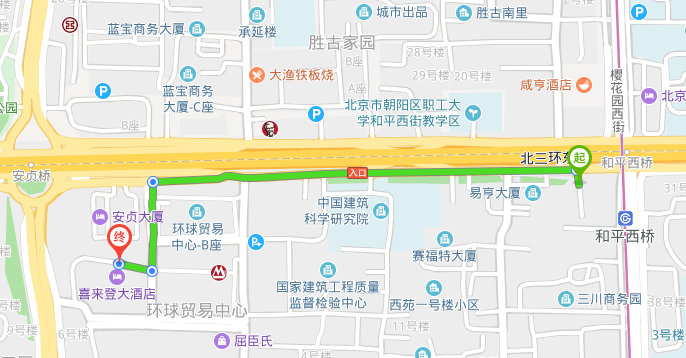 